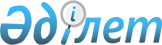 Уәлиханов аудандық мәслихатының 2020 жылғы 08 қаңтардағы № 6-49 с "2020-2022 жылдарға арналған Уәлиханов ауданы Кішкенекөл ауылдық округінің бюджетін бекіту туралы" шешіміне өзгерістер мен толықтырулар енгізу туралыСолтүстік Қазақстан облысы Уәлиханов аудандық мәслихатының 2020 жылғы 27 наурыздағы № 4-52 с шешімі. Солтүстік Қазақстан облысының Әділет департаментінде 2020 жылғы 30 наурызда № 6130 болып тіркелді
      Қазақстан Республикасының 2008 жылғы 4 желтоқсандағы Бюджет кодексінің 106 және 109-1баптарына, Қазақстан Республикасының 2001 жылғы 23 қаңтардағы "Қазақстан Республикасындағы жергілікті мемлекеттік басқару және өзін-өзі басқару туралы" Заңының 6-бабы 1-тармағының 1)-тармақшасына, 7- бабы 4- тармағына сәйкес, Уәлиханов аудандық мәслихаты ШЕШІМ ҚАБЫЛДАДЫ:
      1. Уәлиханов аудандық мәслихатының "2020-2022 жылдарға арналған Уәлиханов ауданы Кішкенекөл ауылдық округінің бюджеті туралы" 2020 жылғы 08 қаңтардағы № 6-49 с шешіміне (2020 жылғы 21 қаңтарда Қазақстан Республикасы нормативтік құқықтық актілерінің электрондық түрдегі Эталондық бақылау банкінде жарияланған, нормативтік құқықтық актілерінің мемлекеттік тіркеу тізілімінде №5942 болып тіркелді) келесі өзгерістер мен толықтырулар енгізілсін:
      1-тармақ келесі редакцияда баяндалсын:
       "1. 2020-2022 жылдарға арналған Уәлиханов ауданы Кішкенекөл ауылдық округінің бюджеті осы шешімге тиісінше 1, 2 және 3- қосымшаларға сәйкес, соның ішінде 2020 жылға келесі көлемдерде бекітілсін:
      1) кірістер – 167 766 мың теңге:
      салықтық түсімдер – 32 893 мың теңге;
      салықтық емес түсімдер – 250 мың теңге;
      негізгі капиталды сатудан түсетін түсімдер – 0 мың теңге;
      трансферттер түсімі – 134 623 мың теңге;
      2) шығындар – 178 479,5 мың теңге;
      3) таза бюджеттік кредиттеу – 0 мың теңге, соның ішінде:
      бюджеттік кредиттер – 0 мың теңге;
      бюджеттік кредиттерді өтеу – 0 мың теңге;
      4) қаржы активтерімен операциялар бойынша сальдо –0 мың теңге;
      қаржы активтерін сатып алу – 0 мың теңге;
      мемлекеттің қаржы активтерін сатудан түсетін түсімдер – 0 мың теңге;
      5) бюджет тапшылығы (профициті) – -10 713,5 мың теңге;
      6) бюджет тапшылығын қаржыландыру (профицитін пайдалану) – 10 713,5 мың теңге;
      қарыздар түсімі – 0 мың теңге;
      қарыздарды өтеу – 0 мың теңге;
      бюджет қаражатын пайдаланылатын қалдықтары – 10 713,5 мың теңге.";
      келесі мазмұндағы 8-1- тармағымен толықтырылсын:
       "8-1. 4-қосымшаға сәйкес ауылдық округтің бюджетінде қаржылық жылдың басында 10 713,5 мың теңге соммасында қалыптасқан бюджеттік қаражаттың бос қалдықтары есебінен шығындар қарастырылсын.";
      көрсетілген шешімнің 1-қосымшаcы осы шешімнің 1- қосымшасына сәйкес жаңа редакцияда баяндалсын;
      осы шешімнің 2-қосымшаға сәйкес көрсетілген шешімі 4-қосымшамен толықтырылсын.
      2. Осы шешім 2020 жылғы 1 қаңтардан бастап қолданысқа енгізіледі. 2020 жылға арналған Уәлиханов ауданы Кішкенекөл ауылдық округінің бюджеті 2020 жылғы 1 қаңтарға қалыптасқан бюджеттiк қаражаттың бос қалдықтарын бағыттау
					© 2012. Қазақстан Республикасы Әділет министрлігінің «Қазақстан Республикасының Заңнама және құқықтық ақпарат институты» ШЖҚ РМК
				
      Уәлиханов аудандық 
мәслихаты сессиясының 
төрағасы 

М.Балтабаев

      Уәлиханов аудандық 
мәслихатының хатшысы 

Б.Кәдіров
Уәлиханов аудандық мәслихатының 2020 жылғы 27 наурызы № 4-52 с шешіміне 1-қосымшаУәлиханов аудандық мәслихатының 2020 жылғы 08 қаңтардағы № 6-49 с шешіміне 1-қосымша
Санаты
Санаты
Санаты
Атауы
Сомасы, мың теңге
Сыныбы 
Сыныбы 
Атауы
Сомасы, мың теңге
Кіші сыныбы
Атауы
Сомасы, мың теңге
1
1
1
2
3
1) Кірістер
167766
1
Салықтық түсiмдер
32893
01
Табыс салығы
15000
2
Жеке табыс салығы
15000
04
Меншiкке салынатын салықтар
17833
1
Мүлiкке салынатын салықтар
442
3
Жер салығы
1891
4
Көлiк құралдарына салынатын салық
15500
05
Тауарларға, жұмыстарға және қызметтерге салынатын iшкi салықтар
60
4
Кәсiпкерлiк және кәсiби қызметтi жүргiзгенi үшiн алынатын алымдар
60
2
Салықтық емес түсiмдер
250
01
Мемлекеттiк меншiктен түсетiн кiрiстер
250
5
Мемлекет меншiгiндегi мүлiктi жалға беруден түсетiн кiрiстер
250
3
Негізгі капиталды сатудан түсетін түсімдер
0
4
Трансферттер түсімі
134623
02
Мемлекеттiк басқарудың жоғары тұрған органдарынан түсетiн трансферттер
134623
3
Аудандық (облыстық маңызы бар қаланың) бюджетінен трансферттер
134623
Функционалдық топ
Функционалдық топ
Функционалдық топ
Атауы
Сомасы, мың теңге
Бюджеттік бағдарламалардың әкімшісі
Бюджеттік бағдарламалардың әкімшісі
Атауы
Сомасы, мың теңге
Бағдарлама
Атауы
Сомасы, мың теңге
1
1
1
2
3
2) Шығындар
178 479,5
01
Жалпы сипаттағы мемлекеттiк қызметтер 
37875
124
Аудандық маңызы бар қала, ауыл, кент, ауылдық округ әкімінің аппараты
37875
001
Аудандық маңызы бар қала, ауыл, кент, ауылдық округ әкімінің қызметін 

қамтамасыз ету жөніндегі қызметтер
37875
04
Білім беру
1605
124
Аудандық маңызы бар қала, ауыл, кент, ауылдық округ әкімінің аппараты
1605
005
Ауылдық жерлерде оқушыларды жақын жердегі мектепке дейін тегін алып баруды және одан алып қайтуды ұйымдастыру
1605
07
Тұрғын үй-коммуналдық шаруашылық
21547,1
124
Аудандық маңызы бар қала, ауыл, кент, ауылдық округ әкімінің аппараты
21547,1
008
Елді мекендердегі көшелерді жарықтандыру
12460
010
Жерлеу орындарын ұстау және туыстары жоқ адамдарды жерлеу
114
011
Елді мекендерді абаттандыру мен көгалдандыру
8973,1
12
Көлiк және коммуникация
115350
124
Аудандық маңызы бар қала, ауыл, кент, ауылдық округ әкімінің аппараты
115350
013
Аудандық маңызы бар қалаларда, ауылдарда, кенттерде, ауылдық округтерде автомобиль жолдарының жұмыс істеуін қамтамасыз ету
11500
045
Аудандық маңызы бар қалаларда, ауылдарда, кенттерде, ауылдық округтерде автомобиль жолдарын күрделі және орташа жөндеу
103850
13
Басқалар
2102
124
Аудандық маңызы бар қала, ауыл, кент, ауылдық округ әкімінің қызметін қамтамасыз ету жөніндегі қызметтер
2102
040
Өңірлерді дамытудың 2020 жылға дейінгі бағдарламасы шеңберінде өңірлерді экономикалық дамытуға жәрдемдесу бойынша шараларды іске асыруға ауылдық елді мекендерді жайластыруды шешуге арналған іс-шараларды іске асыру
2102
15
Трансферттер 
0,4
124
Аудандық маңызы бар қала, ауыл, кент, ауылдық округ әкімінің аппараты
0,4
048
Нысаналы пайдаланылмаған (толық пайдаланылмаған) трансферттерді қайтару
0,4
3) Таза бюджеттік кредиттеу
0
4) Қаржы активтерiмен операциялар бойынша сальдо
0
5) Бюджет тапшылығы (профицитi)
-10713,5
6) Бюджет тапшылығын қаржыландыру (профицитiн пайдалану):
10713,5
7
Қарыздар түсімі
0
Функционалдық топ
Функционалдық топ
Функционалдық топ
Атауы
Сомасы, мың теңге
Бюджеттік бағдарламалардың әкімшісі
Бюджеттік бағдарламалардың әкімшісі
Атауы
Сомасы, мың теңге
Бағдарлама
Атауы
Сомасы, мың теңге
16
Қарыздарды өтеу
0
Санаты
Санаты
Санаты
Атауы
Сомасы, мың теңге
Сыныбы 
Сыныбы 
Атауы
Сомасы, мың теңге
Кіші сыныбы
Атауы
Сомасы, мың теңге
8
Бюджет қаражатының пайдаланылатын қалдықтары
10713,5
01
Бюджет қаражаты қалдықтары
10713,5
1
Бюджет қаражатының бос қалдықтары
10713,5Уәлиханов аудандық мәслихатының 2020 жылғы 27 наурызы № 4-52 с шешіміне 2-қосымшаУәлиханов аудандық мәслихатының 2020 жылғы 08 қаңтардағы № 6-49 с шешіміне 4-қосымша
Функционалдық топ
Функционалдық топ
Функционалдық топ
Аталуы
Сомасы, мың теңге
Бюджеттік бағдарламалардың әкімшісі
Бюджеттік бағдарламалардың әкімшісі
Аталуы
Сомасы, мың теңге
Бағдарлама
Аталуы
Сомасы, мың теңге
1
1
1
2
3
07
Тұрғын үй-коммуналдық шаруашылық
4363,1
124
Аудандық маңызы бар қала, ауыл, кент, ауылдық округ әкімінің аппараты
4363,1
011
Елді мекендерді абаттандыру мен көгалдандыру
4363,1
12
Көлiк және коммуникация
6350
124
Аудандық маңызы бар қала, ауыл, кент, ауылдық округ әкімінің аппараты
6350
013
Аудандық маңызы бар қалаларда, ауылдарда, кенттерде, ауылдық округтерде автомобиль жолдарының жұмыс істеуін қамтамасыз ету
3500
045
Аудандық маңызы бар қалаларда, ауылдарда, кенттерде, ауылдық округтерде автомобиль жолдарын күрделі және орташа жөндеу
2850
15
Трансферттер 
0,4
124
Аудандық маңызы бар қала, ауыл, кент, ауылдық округ әкімінің аппараты
0,4
048
Нысаналы пайдаланылмаған (толық пайдаланылмаған) трансферттерді қайтару
0,4
Барлығы:
10713,5